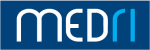 Kolegij: Obiteljska medicinaVoditelj: Izv. prof. dr. sc. Ines Diminić-LisicaKatedra: Katedra za obiteljsku medicinuStudij: Integrirani preddiplomski i diplomski sveučilišni studij MedicinaGodina studija: 6. godinaAkademska godina: 2020./2021.IZVEDBENI NASTAVNI PLANPodaci o kolegiju (kratak opis kolegija, opće upute, gdje se i u kojem obliku organizira nastava, potreban pribor, upute o pohađanju i pripremi za nastavu, obveze studenata i sl.):Popis obvezne ispitne literature: Popis dopunske literature:Nastavni plan: Popis predavanja (s naslovima i pojašnjenjem):Popis seminara s pojašnjenjem: Popis vježbi s pojašnjenjem: Obveze studenata:Ispit (način polaganja ispita, opis pisanog/usmenog/praktičnog dijela ispita, način bodovanja, kriterij ocjenjivanja):Mogućnost izvođenja nastave na stranom jeziku:Ostale napomene (vezane uz kolegij) važne za studente:SATNICA IZVOĐENJA NASTAVE (za akademsku 2020./2021. godinu)Popis predavanja, seminara i vježbi:Oznaka predavone P – zgrada Medicinskog fakulteta Rijeka, Braće Branchetta 22Oznaka predavaone Z – Fakultet zdravstvenih studija Rijeka, V.C. Emina 6Voditelj seminara:S1 - doc.dr. sc. Leonardo Bukmir - leonardo.bukmir@gmail.comS2 - prof.dr. sc. Ines Diminić - Lisica - ines.diminic.lisica@medri.uniri.hrS3 - doc.dr.sc. Zdenka Barićev-Novaković – zdenkabn@medri.uniri.hrS4 - dr.sc. Tamara Sinožić – tamara.sinozic@medri.uniri.hr, sinozictamara@gmail.hrS5 – Tina Zavidić, dr.med. – tina.zavidic@gmail.comS6 - Ivana Šutić, dr.med. – ivana.sutic@medri.uniri.hrS7 -  doc.dr.sc. Branislava Popović - branislava.popovic@ri.t-com.hrS8 – doc.dr.sc. Aleksandar Ljubotina - alexandar_ljubotina@yahoo.com S9 – Martina Fišić, dr.med. - ella1703@hotmail.comS10 – doc.dr.sc. Tatjana Čulina – tatjana.culina@zzjzpgz.hrTajnica Katedre: Meri Cucančić – meri.cucancic@medri.uniri.hrPrilog 1Prilog 2 DNEVNIK RADA VJEŽBE U ORDINACIJI OBITELJSKE MEDICINE I ŠKOLSKE MEDICINEKolegij  Obiteljska medicina je obvezni predmet na 6. godini Integriranog preddiplomskog i diplomskog sveučilišnog studija Medicina koji se održava u 12 semestru, a sastoji se od 30 sati predavanja, 30 sati seminara i 100 sati vježbi, ukupno 160 sati (6 ECTS).Cilj kolegija je omogućiti studentima da aktivnim i u najvećoj mjeri samostalnim radom vide i prihvate koncepciju integrirane zdravstvene zaštite u praksi. Nakon završene nastave, student će biti osposobljen da razumije i prihvati specifičnu ulogu, zadaće, organizaciju, uvjete i način rada liječnika obiteljske medicine u sustavu zdravstva, koji pruža sveobuhvatnu primarnu i kontinuiranu zdravstvenu zaštitu pojedincima, obiteljima i društvenoj zajednici. Specifični nastavni ciljevi odnose se na osposobljenost studenta da razlikuje specifičnost obiteljske medicine prema ostalim medicinskim disciplinama (osobitost zdravstvenih problema u izvanbolničkoj zaštiti, način njihovog prepoznavanja i rješavanja te donošenje kliničkih odluka, odnos pacijent-obitelj-obiteljski liječnik, kućno liječenje i praćenje bolesnika, propisivanje lijekova, vođenje dokumentacije, suradnja s konzultantima, timski rad i rad u zajednici, zakonodavstvo i financiranje).Sadržaj predmeta je sljedeći:Ovaj kolegij obuhvaća sadržaje vezane za obiteljsku medicinu, njenu specifičnu ulogu u sustavu zdravstva, njene posebnosti i opseg djelovanja. Da bi to postigli studenti se upoznaju ciljem i organizacijom sustava zdravstva, njegove uloge i način djelovanja, te s položajem obiteljske medicine unutar sustava zdravstva, njene specifične organizacije i način djelovanja. Polazište je utvrđivanje zdravstvenih potreba u obiteljskoj medicini i način njihova zadovoljavanja u obiteljskoj medicini s posebnim osvrtom na preventivu, standarde i normative koji vladaju u primarnoj zdravstvenoj zaštiti, pravnom regulativom, značajem medicinske dokumentacije i međunarodnom klasifikacijom bolesti (MKB). Posebno se obrađuju kronične bolesti, njihova povezanost s odrednicama zdravlja, okolinom i čimbenicima rizika s osvrtom na najčešće kronične bolesti u obiteljskoj medicini i pristupom njihova liječenja i praćenja. Među kroničnim bolestima ističu se arterijska hipertenzija, dijabetes, debljina i metabolički sindrom, kronične respiratorne bolesti, maligne bolesti, zaštita mentalnog zdravlja i najčešći psihički poremećaji, te bolesti ovisnosti. Specifičnosti obiteljske medicine posebno su poglavlje i sastoje se u komunikaciji između liječnika i pacijenta, prepoznavanju simptoma bolesti u ordinaciji obiteljske medicine, kućni posjet kao jedinstven način zdravstvene zaštite u kući bolesnika, liječničku torbu i njen sadržaj, te zdravstvena zaštita starijih osoba, predškolske, školske i adolescentne populacije u suvremenim uvjetima, zaštita reproduktivnog zdravlja, skrb za terminalne bolesnike i liječenje kronične boli, karakteristike farmakoterapije, propisivanje lijekova i pisanje recepata.ISHODI UČENJA ZA PREDMET:I. KOGNITIVNA DOMENA – ZNANJE Studenti će biti upoznati sa standardima i normativima primarne zdravstevne zaštite kao i sa ugovaranjem i financiranjem u primarnoj zdravstvenoj zaštiti. Moći će  prepoznati hitna sanja u obiteljskoj medicini, moći će nabrojati i objasniti metode rada u obiteljskoj medicini.II.PSIHOMOTORIČKA DOMENA – VJEŠTINEStudenti će prepoznati simptome najčešćih bolesti u obiteljskoj medicini i moći će planirati daljnju terapiju. Voditi će komunikaciju sa pacijentima, i ići u kućne posjete u kojima će provjeriti biopsihocijalnim pristupom pacijenta i izvijestiti liječnika. Studenti će biti u mogućnosti davati sve oblike terapije. Izvođenje nastave:Nastava se izvodi u obliku predavanja, seminara i vježbi. Predavanja i seminari održavaju se u prostorijama Medicinskog fakulteta I on- line Vježbe se održavaju u specijalističkim ambulantama obiteljske medicine Doma zdravlja Primorsko goranske županije -lokalitet Rijeka i u privatnim specijalističkim ordinacijama obiteljske medicine lokalitet Rijeka.Studenti su obvezni prisustvovati svim oblicima nastave: predavanja, seminari, vježbe. Prisustvo na nastavi redovito je praćeno i evidentirano, a prisustvo je jedan od elemenata završne ocjene.Studentu je obveza pripremiti gradivo o kojem se raspravlja: sudjelovati u aktivnom rješavanju slučajeva tjekom seminara, voditi dnevnik rada i pripremiti odgovor na kliničko pitanje PEARLS metodom.Nastavnik ocjenjuje sudjelovanje studenta u radu seminara (pokazano znanje, razumijevanje, sposobnost postavljanja problema, zaključivanje, itd.). Teme seminara obrađuju se pojedinačno ili u manjim grupama, Studenti će tijekom seminara rješavati zdravstvene problem temeljem prikazanog slučaja te će grupi studenata izložiti slučaj I njegovo rješenje. Studenti su dužni pripremiti se za temu seminara te tijekom seminara odgovoriti na postavljena teorijska pitanja od strane voditelja. Prisustvovanje seminarima i aktivnost na seminaru elementi su završne ocjene.Također se ocjenjuju i druge aktivnosti studenta, na vježbama u ambulantama obiteljske medicine obaveza studenta je donijeti bijelu kutu i stetoskop, ispuniti Katalog kliničkih vještina i Dnevnik rada koji potpisuje voditelj vježbiSvaki student je dužan pripremiti 1 pisani klinički prikaz PEARLS metodom. ( Practical Evidence About real Life Situations) Potražiti I napisati EB odgovora na pitanja koja izviru u svakodnevnom radu Pitanja su vezana na slučajeve bolesnika na vježbama. Potrebno je pronaći najbolji dokaz/odgovor za bolesnika. Obrazac odgovora na kliničko pitanje (Prilog 1) predaje se na završetku vježbi u pisanom obliku voditelju vježbi koji ga uvjerava, a u elektronskom obliku upućuje se asistentici na mail. Usvojene kliničke vještine i klinički prikazi se usmeno kolokviraju kod voditelja vježbi.Biserka Bergman Marković, Ines Diminić Lisica, Milica Katić I suradnici.Smjernice u praksi obiteljskog liječnika,Zagreb, Medicinska naklada, Sveučilište u Rijeci, 2020. Katić M, Švab I, i sur. (Materljan Eris, Barićev-Novaković Zdenka, Diminić-Lisica Ines). Obiteljska medicina, Zagreb; Alfa, 2013.Rakel  RE. Osnove obiteljske medicine, Zagreb; Naklada Ljevak d.o.o., 2005.Hitna stanja pravodobno i pravilno-prijevod sa slovenskog.Urednica prof. dr.sc-Biserka Bergman MarkovićValentin Vnuk, Urgentna medicina: prehospitalni postupak. Zagreb, 2001.Rumboldt Mirjana, Petric Dragomir, ur. Obiteljska medicina – odabrana poglavlja. Priručnik za studente. Split: Redak, 2011.Zbornici Kongresa Društva nastavnika opće/obiteljske medicine 1-7Predavanje 1   Definicija, sadržaj i metode rada u obiteljskoj mediciniIshodi učenja: Upoznati se s ciljem kolegija obiteljska medicina, Upoznati Europsku definiciju obiteljske medicine, te nacionalna, europska i svjetska strukovna udruženja obiteljske medicine. Upoznati se sa modelom skrbi za bolesnika te specifičnim metodama rada u obiteljskoj medicini: specifično odlučivanje, liječenje bolesnika s istodobnim bolestima, suradnja s konzultantima, kućno liječenje, propisivanje lijekova na recept, rad u hitnim stanjima izvan institucija.Usporedno s razvojem medicinske nauke i ideologije u pristupu zaštiti zdravlja nastale su razne metode koje variraju sadržajem, tehnikama i organizacijskim oblicima. Student će se upoznati s metodam timskog rada, i biopsihosocijalnim, holističkim i etnomedicinskim modelom.Studenti će se upoznati s specifičnim modelom skrbi za bolesnika u obiteljskoj medicini Donošenje odluka razlikuje se od načina odlučivanja  u drugim medicinskim  specijalnostima i zahtjeva sustavan pristup uz uvažavanje posebnih karakteristika rada obiteljskog liječnika. Taj proces mora biti maksimalno učinkovit, učiniti dijagnostiku i liječenje što racionalnijim i uvažavati bolesnikovo pravo na informaciju. Pravodobnim i primjerenim  upućivanjem  na daljnju obradu obiteljski liječnik postiže optimalnu skrb za bolesnika a da pritom izbjegava nepotrebne, skupe i agresivne dijagnostičke i terapijske postupke. Student će se   s odgovornosti obiteljskog liječnika i principima  primjerenog i racionalnog propisivanje lijekova uz individualni pristuop bolesniku.  Specifični oblik rada liječnika obiteljske medicine je zbrinjavanje u kući poglavito za teške kronične bolesnike, invalide, starije i nemoćne osobe. Kako je liječnik obiteljske medicine najčešće liječnik prvog kontakta često se susreće s raznolikim hitnim stanjima koje mora znati zbrinjavati uspostavljajući i održavajući osnovne životne funkcije slijedeći algoritam za hitna stanjaPredavanje 2  Obiteljska medicina u zdravstvenom sustavu, ugovaranje i financiranje u primarnoj zdravstvenoj zaštitiIshodi učenja: Raspravlja se o zdravstvenoj zaštiti, razine zdravstvene zaštite s naglaskom na primarnu razinu prava i obveze iz obveznog zdravstvenog osiguranja, prava za slučaj profesionalne bolesti i ozljede na radu. Upoznaje se s posebnim standardima i normativima temeljem kojih se formira mreža zdravstvenih djelatnosti na razini RH, čiji je cilj osigurati nesmetano provođenje zdravstvene zaštite na cjelokupnom području Republike Hrvatske. Detaljno se obrađuje i novi model ugovaranja i financiranja zdravstvene zaštite na primarnoj razini opće/obiteljske medicine, zdravstvene zaštite predškolske djece i zdravstvene zaštite žena. Ugovaranje i financiranje zdravstvene zaštite temelj je za osiguravanje jednake dostupnosti korištenja zdravstvene zaštite osiguranim osobama na svim razinama, kao i garant održivosti zdravstvenog sustava. Hrvatski zavod za zdravstveno osiguranje nastoji osigurati transparentan sustav financiranja, osigurati primjerene rokove plaćanja i cijenu zdravstvenih usluga ugovornim partnerima.Usporedit će se razlike dosadašnjeg načina ugovaranja i financiranja zdravstvene zaštite u Republici Hrvatskoj, prikazati novi model ugovaranja zdravstvene zaštite te komparirati pokazatelje učinkovitosti i indeks kvalitete provođenja zdravstvene zaštite.Predavanje 3  Obiteljski pristup u raduIshodi učenja: Liječnici obiteljske medicine ne mogu biti izolirani od sredine u kojoj imaju definiranu populaciju u stalnoj zdravstvenoj skrbi već moraju biti zainteresirani za sve značajnije događaje u toj sredini i zajedničkim djelovanjem s različitim sudionicima planski i organizirano sudjelovati u provođenju zaštite populacije. Primarna zdravstvena zaštita je jedino područje koje može dugoročno podignuti kvalitetu zbrinjavanja bolesnika i istodobno dovesti do ušteda u zdravstvenome sustavu. Poznavanje obitelji u zdravstvenoj skrbi značajno je za sve zdravstvene radnike primarne zdravstvene zaštite, a posebno za liječnika obiteljske medicine. O tom poznavanju znatno će ovisti međusobna suradnja i ishod brojnih planiranih mjera i akcija.Predavanje 4  Bolesniku orijentirana skrb – odnos bolesnik liječnikIshodi učenja:Upoznati se sa specifičnostima odnosa bolesnika I obiteljskog liječnika.Komunikacija bolesnika i liječnika je kompleksan verbalni i neverbalni proces u kojem se razvija terapijski odnos, pri čemu je jako važan empa-tijski pristup u kojem liječnik procjenjuje individualne potrebe bolesnika, pruža mu potrebne informacije i daje mogućnost izbora u liječenju i cjelokupnoj skrbi. Liječnik se mora znati suočavati s raznim osobnostima bolesnika te najsloženijim medicinskim i socijalnim situacijama, a može pružiti dobru skrb samo ako razumije bolesnika u njegovom osobnom životnom kontekstu. Komunikacijski uspješni liječnici stvaraju smislene i dobre odnose s različitim strukturama ličnosti bolesnika i u različitim situacijama, uz odnos temeljen na razumijevanju i poštivanju ljudskog života i dostojanstva. Već prvi susret je put prema razvoju dobrog ili lošeg odnosa liječnika i bolesnika i sve njihove interak-cije uključuju očekivanja s obje strane. Dugotrajan odnos između bolesnika I njegovog obiteljskog liječnika specifičan je odnos te predstavlja temelj za učinkovit I efikasan rad s dobrim zdravstvenim ishodima.Predavanje 5  Preventivni postupciIshodi učenja: Upoznati se s preventivnim postupcima u obiteljskoj medicini kao jednom od temeljnih zadaća obiteljskog liječnika prema definiciji Obiteljske medicine. Studenti se upoznaju s pojmovima i sadržajem primarne, sekundarne, tercijarne i kvartarne prevencije u Obiteljskoj medicini. Također se obrađuju metoda oportunističkog screening-a te sudjelovanje u posebnim programima prevencije za najčešće javno zdravstvene probleme.Predavanje 6  Školska i adolescentna medicina u suvremenim uvjetimaIshodi učenja: Upoznati se s radom timova u ambulantama školske medicine u provođenju poslova predviđenih programom specifičnih i preventivnih mjera zdravstvene zaštite učenika u osnovnim i srednjim školama te redovitih studenata. Usvojiti osnove sistematskih pregleda, namjenskih pregleda na zahtjev ili prema indikaciji (prije cijepljenja, prije prijema u đački dom, kod prelaska iz druge škole ili odlaska na organizirani odmor), pregleda probira, pregleda za utvrđivanje zdravstvenog stanja I sposobnosti za nastavu tjelesne i zdravstvene kulture te određivanje odgovarajućeg programa. Upoznati se s principima i novostima u cijepljenju učenika prema Programu obaveznog cijepljenja, provedbi kontrolnih pregledi prilikom pojave zarazne bolesti u školi i poduzimanju protuepidemijskih intervencija. Predavanje 7  Kronično bolesno dijete u obitelji i školiIshodi učenja:  Upoznati se s procesom suočavanja djeteta i obitelji kod pojave kronične bolesti. Znati prepoznati i prevenirati pojavu sniženja samopouzdanja, poteškoća u ponašanju, socijalne izoliranosti, anksioznosti, depresije... Student se educira o osnovama rada školskog liječnika u povjerenstvima za određivanje primjerenog oblika školovanja, a sve vezano uz tretman djece s kroničnim bolestima i poteškoćama koje utječu na način školovanja te djetetovo mjesto u obitelji i društvu.Predavanje 8  Dijagnostičke pretrage u obiteljskoj mediciniIshodi učenja: Upoznati se s modelom upućivanja na dijagnostičke pretrage u sklopu rada liječnika obiteljske medicine. Upućivanje na dijagnostičke pretrage jedna je od faza u postupku obrade bolesnika u ordinacijama obiteljske medicine te ono nikako ne može samo sebi biti cilj u situacijama u kojima ne znamo u kojem bi pravcu tražili uzroke bolesnikovih tegoba. Stoga ovu specifičnu disciplinu liječnik obiteljske medicine treba dobro savladati da bi što bolje skrbio za svoje bolesnike, a pritom racionalno koristio sve resurse zdravstvenog sustava te primjerenim upućivanje izbjegao specifične rizike koje neke pretrage uključuju. U procesu upućivanja na dijagnostičke pretrage liječnik obiteljske medicine mora dobro poznavati indikacije i kontraindikacije, specifičnost i osjetljivost pojedine dijagnostičke pretrage, moguće komplikacije, pripremu bolesnika te sam tijek pretrage i interpretaciju nalaza. Isto tako, liječnik treba imati stavove i vještine koji su nužni kako bi bolesnik shvatio bit pretrage, razloge upućivanja te tijekom priprema i same pretrage kako bi bolesnik što bolje surađivao, a neophodno je dobiti i bolesnikov pristanak za izvođenje dijagnostičke pretrage.Predavanje 9  Karakteristike farmakoterapije u obiteljskoj mediciniIshodi učenja: Upoznati se sa značajkama kvalitetnog propisivanja lijekova (adekvatan izbor lijeka, u optimalnoj dozi, uz najmanji rizik i racionalan trošak) te najčešćim problemima sa kojima se susreću liječnici obiteljske medicine pri propisivanju farmakoterapije. Naglasit će se važnost primjerenog praćenja bolesnikova stanja pri propisivanju lijekova za dugotrajno liječenje kroničnih bolesti, te značaj problema polipragmazije pri određivanju terapije bolesnicima sa komorbiditetima, kao i važnost poznavanja interakcija među lijekovima te prepoznavanja potencijalnih nuspojava.Predavanje 10  Zaštita zdravlja starijih osobaIshodi učenja: Skupina korisnika zdravstvene zaštite koja objektivno ima najviše zahtjeva, ali i potreba za zdravstvenom skrbi. Troškovi skrbi ove skupine vrtoglavo rastu i teško ih mogu pratiti i najbogatije zemlje. Kao nužnost se nameće racionalizacija i određivanje prioriteta. Starije osobe imaju brojne osobitosti koje je nužno poznavati i o njima voditi računa. Češće boluju od većeg broja kroničnih bolesti u isto vrijeme (komorbiditet, multimorbiditet) pa je odabir primjerenog liječenja pojedinačnih bolesti u tom kontekstu vrlo složen. Brojne promjene organizma starije osobe utječu na djelotvornost lijeka te nerijetko starije osobe reagiraju na lijek drugačije, osjetljivije su uz češće izražene nuspojave.Predavanje 11  Liječenje respiratornih bolesti u obiteljskoj mediciniIshodi učenja: Upoznati se s čimbenicima rizika u nastanku respiratornih bolesti u svjetlu biopsihosocijalnog modela. Razlike i sličnosti između KOPB-a i bronhalne astme. Pušenje i kronične respiratorne bolesti, važnost promicanja nepušenja. Uloga obiteljskog liječnika u prevenciji kroničnih respiratornih bolesti, vođenje panela KOPB-a. Spirometrija u ordinaciji obiteljskog liječnika. GOLD i GINA smjernice u liječenju kroničnih respiratornih bolesti. Kada uputiti bolesnika pulmologu? Pravilno korištenje inhalatora, provjera suradljivosti pacijenata. Liječenje egzacerbacije KOPB-a. Kada uputiti bolesnika pulmologu? Terapija koncentriranim kisikom u kućnim uvjetima.Predavanje 12  Bolesnik s arterijskom hipertenzijom u obiteljskoj mediciniIshodi učenja: Usvojiti osnove nefarmakološkog i farmakološkog liječenja arterijske hipertenzije. Usvojiti značaj arterijske hipertenzije kao javno zdravstvenog problema, najčešće kronične bolesti, najznačajnijeg neovisnog, promijenjivog čimbenika kardiovaskularnog rizika. Obrađuje se klinički pristup obiteljskog liječnika bolesniku s arterijskom hipertenzijom temeljen na suvremenim smjernicama za liječenje hipertenzije i prevenciju kardiovaskularnih bolesti. Poseban naglasak daje se značaju suradljivosti bolesnika u farmakološkom i nefarmakološkom liječenju. Obrađuje se i liječenje hipertenzije u bolesnika s istodobnim bolestima.Predavanje 13  Bolesnik s urinarnom infekcijom u obiteljskoj mediciniIshodi učenja:Upoznavanje s smjernicama za liječenje bolesnika s urinarnom infekcijom. Infekcije mokraćnih puteva predstavljaju heterogenu grupu kliniĉkih sindroma koji se razlikuju po epidemiologiji, etiologiji, lokalizaciji, težini poremećaja, uĉestalosti pojavljivanja. Smjerice daju terapijske preporuke za većinu bolesnika, u cilju nestanka simptoma bolesti, eradikacije uzročnika i spriječavanja recidiva. Preko 90% antimikrobnih lijekova se propisuje na razini primarne zdravstvene zaštite, stoga je svrha upozoriti buduće propisivače na racionalnu uporabu antimikrobnih lijekova, kao ključan proces u spriječavanju porasta rezistencije bakterija.Predavanje 14  Liječenje bolesnika sa šećernom bolesti u obiteljskoj mediciniIshodi učenja: Definirati pojam pretilosti. Učestalost pretilosti nekad i danas. Čimbenici rizika i postupci prevencije. Koje bolesti proizlaze iz pretilosti vezane za dob, spol, način života, radni proces. Rasprostranjenost pretilosti u obitelji, terapija i rehabilitacija. Očekivano trajanje života kod pretilih osoba. Financijske reperkusije na zdravstveni sustav.Upoznati ulogu obiteljskog liječnika u ranom otkrivanju dijabetesa, posebno dijabetesa tipa 2, prevenciji i liječenju dijabetesa u sklopu biopsihosocijalnog modela; nefarmakološki načini liječenja (pravilna prehrana, tjelesno vježbanje, nepušenje) i načela farmakološkog liječenja oralnim antidijabeticima, indikacije za liječenje inzulinskim pripravcima, prepoznavanje hipoglikemije. Upoznati komplikacije dijabetesa i načine prevencije i edukacije pacijenata o samomjerenju GUK-a glukometrom i vođenje dnevnika samomjerenja. Raspraviti kada uputiti pacijenta dijabetologu i nužnost holističkog pristupa liječenju šećerne bolesti, uloga kroničnog stresa u nastanku i razvoju dijabetesa i načini smanjenja percepcije stresa.Predavanje 15  Metabolički sindromIshodi učenja: Definirati simptome metaboličkog sindroma. Opisati nasljedne i stečene etiopatogenetske čimbenike metaboličkog sindroma. Definirati ulogu stečenih rizičnih čimbenika. Opisati mehanizme i ulogu aterogene dislipidemije, hipertenzije, hiperglikemije i inzulinske rezistencije. Definirati prevenciju metaboličkog sindroma. Opisati smjernice liječenja metaboličkog sindroma.Predavanje 16  Bolesnik s kroničnom ranom u obiteljskoj mediciniIshodi učenja: Definirati pojam kronične rane, čimbenike otežanog cijeljenja te pojavnost kroničnih rana. Služeći se metodom prikaza bolesnika uz fotodokumentaciju, objasniti karakteristike najčešćih tipova kroničnih rana: venske i arterijske potkoljenične rane, rane dijabetičkog stopala i dekubitalne rane za razliku od tzv. atipičnih rana. Prikazati osnovne kliničke i dijagnostičke postupke u procjeni rane, mjerenja dostupna u OM u procjeni žilnog statusa (gležanjski indeks) i postupke uzimanja uzorka iz rane za dijagnostičke testove (mikrobiološke, patohistološke). Objasniti komplikacije rana i liječenje te liječenje boli. Opisati osnovne principe lokalnog liječenja rane te u ovisnosti o tipu rane prikazati specifične postupke liječenja, poput kompresivne terapije za vensku potkoljeničnu ranu. Prikazati dijagnostičko-terapijske mogućnosti multidisciplinarnog tima u liječenju bolesnika s kroničnom ranom i značaj tako organiziranog tima. Upoznati studente s adjuvantnim terapijama poput hiperbarične oksigenoterapije, terapije negativnim tlakom i sl. Naglasiti ulogu liječnika obiteljske medicine i njegovog tima u zbrinjavanju kronične rane te individualiziran, bolesniku usmjeren pristup i utjecaj takvog oblika rada na kvalitetu života kako samog bolesnika tako i obitelji. Predavanje 17  Pristup bolesniku s dispepsijomIshodi učenja:Usvojiti pristup bolesniku s dispepsijom u obiteljskoj medicini. Dispepsija je čest simptom u bolesnika koji posjećuju ordinaciju obiteljske medicine. Prevalencija u odrasloj populaciji iznosi oko 40 %.Student će se upoznati I usvojiti postupak kliničke procjene, dijagnostike i liječenja bolesnika ovisi o dobi, simptomima i infekciji bakterijom Helicobacter pylori. U bolesnika s dispepsijom neophodno je procijeniti mogući učinak drugih istodobnih bolesti i lijekova koje bolesnik redovito koristi. Promptna ili rana endoskopija preporučuje se bolesnicima sa simptomima alarma i starijima od 50 godina s novonastalom dispepsijom. U mlađih od 50 godina preporučena strategija je „testiraj i tretiraj“. U dijelu bolesnika liječenje se provodi supresijom kiseline. Usvojiti pristup bolesniku s bolestima hepatobilijarnog trakta i pankreasa, a koji se prezentiraju simptomima dispepsije te pristup bolesnicima s komorbiditetom psihičkog poremećaja čije liječenjemože unaprijediti simptome dispepsije. Predavanje 18  Bolesnik s moždanim udaromIshodi učenja: Upoznati se s značajkama moždanog udara kao globalnog javnozdravstvenog problema i bolesti pojedinca obitelji i zajednice. Definirati kliničke odrednice moždanog udara i najznačajnije metode liječenja. Upoznati se s ulogom obiteljskog liječnika u prevenciji moždanog udara kao najznačajnijoj strategiji za smanjenje posljedica moždanog udara te u skrbi za bolesnika s moždanim udarom. Upoznati se s vođenjem bolesnika i suradnjom s multidisciplinarnim timom konzultanata i suradnika na primarnoj razini. Naglasiti važnost uspješne komunikacija te specifičnog odnosa između bolesnika i liječnika te članova obitelji kao temelj promjene životnih navika i prihvaćanja metoda liječenja.Predavanje 19  Zaštita mentalnog zdravlja – najčešći psihički poremećaji u obiteljskoj mediciniIshodi učenja: Usvojiti osnove farmakološkog i nefarmakološkog liječenja najučestalijih mentalnih poremećaja i bolesti. Upoznati se s problemom mentalnog zdravlja kao javnozdravstvenim problemom. Obrađuju se najučestaliji psihički poremećaji i bolesti te pristup obiteljskog liječnika. Zadaci obiteljskog liječnika su prevencija, rana detekcija i liječenje, suradnja s konzilijarnom psihijatrijskom službom u zajedničkom liječenju i praćenju reverzibilnih i kroničnih psihičkih bolesti s naglaskom na osposobljavanju bolesnika za rad i uključivanje u zajednicu u smislu biopsihosocijalnog modela. Također se studente upoznaje s jedinstvom mentalnih i tjelesnih patofizioloških procesa te značaj istovremenih bolesti kao i međusobna povezanost i utjecaj tjelesnih bolesti na mentalne bolesti i obrnuto.Predavanje 20  Pristup adolescentu s poteškoćama u mentalnom zdravljuIshodi učenja:  Upoznati se s najčešćim poteškoćama mentalnog zdravlja koji su tipični za adolescenciju. Usvojiti osnove komunikacije i intervencije kod mladih koji pokazuju znakove anksioznosti, stresa, poremećaja raspoloženja, prilagodbe, poremećaja ponašanja kao i eksperimentiranje sa sredstvima ovisnosti. Naučiti sadržaj i osnove savjetovališnog rada s učenicima, studentima, roditeljima, učiteljima i profesorima, upoznati metode u provođenju zdravstvenog odgoja i promicanja zdravlja putem predavanja, grupnog rada, tribina, roditeljskih sastanaka i sastanaka učiteljskih I nastavničkih vijeća.Predavanje 21  Seksualno zdravljeIshodi učenja: Upoznavati se sa osnovama seksualne medicine te stjeći spoznaje o seksualnom zdravlju i seksualnim smetnjama kao i pristupu problemima iz ovog kompleksnog i interdisciplinarnog područja. Problematika područja seksualnosti uključuje liječnike obiteljske medicine obzirom da je liječnik obiteljske medicine osoba prvog kontakta, osoba od povjerenja koja poznaje obiteljsku dinamiku te je isto tako i osoba kojoj bi se bolesnik trebao obratiti u slučaju seksualnih poteškoća. Neophodno je naučiti više o komunikaciji o „osjetljivim“ sadržajima, ostvariti međusobno povezivanje stručnjaka koji se bave rješavanjem problema iz područja seksualnosti. Pojasniti kako pomoći i kome uputiti pacijenta sa seksualnim problemom te kako primijeniti stečene spoznaje u svakodnevnom radu. Potrebno je poznavati kako seksualno zdravlje utječe na ukupno zdravlje bolesnika te uvidjeti povezanost seksualnih poteškoća sa kroničnim bolestima. Kronične bolesti i seksualne tegobe nalaze se u obostranoj uzročno-posljedičnoj povezanosti obzirom da kronične bolesti mogu utjecati na pojavu seksualnih tegoba kao i terapija koja je potrebna u liječenju istih, a seksualne tegobe mogu utjecati na progresiju kroničnih bolesti. Boljim poznavanjem ovog područja otvaramo mogućnosti i pacijentima da o svojoj seksualnosti slobodnije govore čime pospješujemo njihov rad na kvaliteti života i zdravlja.Predavanje 22  Bolesnik s malignom bolestiIshodi učenja: Upoznati studente s posebnostima u radu s onkološkim bolesnicima u obiteljskoj medicini. Svjedoci smo porasta incidencije i prevalencije malignih bolesti. Dijagnoza maligne bolesti izaziva u mnogih pacijenata i njihovih obitelji stresnu reakciju, koja rezultira poremečajem prilagodbe, tjeskobom i depresijom. Bolesnik je zabrinut za budućnost, prolazi kroz faze prilagodbe na novu životnu situaciju. Obiteljski liječnik, koji koristi biopsihosocijalni model, i holistički pristup u liječenju, od ključne je važnosti za uspješnu prilagodbu bolesnika i njegove obitelji na novonastalu situaciju. Studenti će se upoznati s važnosti empatije u komunikaciji s bolesnikom i njegovom obitelji, te osnovnim psihoterapijskim intervencijama u radu s onkološkim bolesnikom. Također, studenti će se upoznati sa osnovama palijativne skrbi za bolesnike s progresivnom malignom bolešću i infaustnom prognozom, te ulogom obiteljskog liječnika u timu palijativne skrbi.Predavanje 23  Liječenje boliIshodi učenja:Bol pripada najčešćim simptomima koje pacijente dovode obieljskom liječniku. Student će biti upoznat s patofiziologijom osjeta boli, te procjenom percepije boli kroz biopsihosocijalni pristup. U procjeni boli, su, uz anamnezu, važne ljestvice i upitnici percepcije boli. Raspravit će se razlike između akutne i kronične boli, uz poseban osvrt na malignu bol. Također tu su i karakteristike koje razlikuju nociceptivnu (somatsku i visceralnu) i neuropatsku bol. Kao poseban entitet, važan u radu obiteljskog liječnika, obradit će se psihogena bol. Kroz biopsihopsihosocijalni model, prikazat će se farmakološko liječenje boli, te nefarmakološki načini liječenje boli. Također, biti će prikazana uloga percepcije boli pri određivanju privremene radne nesposobnosti.Predavanje 24  Bolesnik s križoboljomIshodi učenja: Bol u leđima jedan od najčešćih razloga posjeta liječniku obiteljske medicine, oko 80% populacije tijekom svog života ima križobolju. Predstavlja značajan medicinsko-socijalni problem, glavni je razlog privremene nesposobnosti za rad u mlađih osoba. Cilj predavanja je prepoznati simptome (znaci „crvene zastave“ ) i uzroke križobolje (nespecifična križobolja, križobolja povezana s radikulopatijom, upalna križobolja križobolja povezana s drugim specifičnim uzrokom), potom odrediti dijagnostičko-terapijske postupke. Kako liječiti križobolju, spriječiti ponavljanje tegoba i moguće komplikacije bolesti, kada uputiti bolesnika liječniku kozultantu.Predavanje 25  Hitna stanja u obiteljskoj mediciniIshodi učenja: Hitna stanja su ona stanja koja ugrožavaju život bolesnika. Iziskuju hitno zbrinjavanje i stabiliziranje osnovnih životnih funkcija. Hitna stanja se nalaze u gotovo svim granama medicine, stoga je važno da ih liječnici i zdravstveni djelatnici znaju prepoznati te prema njima primjereno postupati.To je posebno važno u obiteljskoj medicini jer se liječnik obiteljske medicine susreće sa širokom paletom različitih stanja u ranim fazama bolesti u kojima klinička slika često još nije posve jasna. Stjecanje znanja i vještina potrebnih za samostalno donošenje odluke o ispravnom postupanju u hitnim stanjima vrlo je bitno u okolnostima (kućne posjete) u kojima mora svoje sudove donositi na temelju dobre (hetero) anamneze i kliničkog statusa bez mogućnosti opsežnih pretraga. Pri prepoznavanju ugroženog bolesnika važan je kontinuitet skrbi koji osigurava obiteljska medicina što liječniku olakšava rad jer obrađuje bolesnika kojeg dobro poznaje. U skrbi i liječenju hitnih stanja slijedimo algoritam za hitna stanja.Seminar 1   Simptomi bolesti u ordinaciji obiteljske medicine (glavobolja, grudna bol, bol u abdomenu, mišićno koštana bol, bol u ramenu, križobolja)Ishodi učenja:Febrilno stanje. DispnejaGlavobolja, sinkopa, komaBol u prsnom košu, bol u abdomenu. Mišično koštana bol - bol u vratu, križima, ramenu, zglobuLiteratura za seminar:        1)   Obvezna I dopunska literatura za ispitSeminar 2  Komunikacija između liječnika i pacijenta (bolesnik koji somatizira, bolesnik koji plače, ljutiti bolesnik)Ishodi učenja:Osnovni pojmovi iz komunikologije - ponavljanje. Motivacijski intervjuOdnos bolesnik – liječnik (transfer-kontratransfer)Odnos s posebnim grupama bolesnika (terminalni bolesnik, bolesnik koji somatizira)Literatura za seminar:        1)  Hall K, Gibbie T, Lubman DI.Motivational interviewing techniques. Facilitating behaviour change in                the general  practice setting. AuSTRAliAn FAmily PhySiCiAn 2012;9(41).        2)   Miller WR, Rollnick S. Motivacijsko intervjuiranje : pripremanje ljudi za promjenu.Jastrebarsko,                   Naklada Slap 2013.        3)   E Klain: Psihološka medicina.Zagreb, Golden marketing.1999.Seminar 3  Privremena radna nesposobnostIshodi učenja:       1)     Procijena određivanja radne nesposibnosti       2)     Čimbenicii koji utječu na realizaciju određivanja radne nesposobnosti       3)     Trajanje radne nesposobnosti       4)     Liječenje i rehabilitacija radne nesposobnosti       5)     Dokumentacija koja prati donošenje odluke o radnoj nesposobnostiLiterature za seminar:      1)     Pravilnik o najduljim rokovima bolovanja. NN 153/09.  2009.      2)     Ocjena radne sposobnosti u zdravstvenom i mirovinskom osiguranju. Srebrenksa Mesić, Nada                     Turčić, Jadranka Mustejbegović 20017.      3)      Ocjena radne sposobnosti u medicini rada. Jelana Macan, Marija Zavalić 2019.Seminar 4 Kronične raneIshodi učenja:Osobitosti najčešćih vrsta rana: venske potkoljenične rane, arterijske potkoljenične rane, dekubitalne rane i rane dijabetičkog stopalaProcjena rane, komplikacije rane  Lokalno liječenje: debridman, pomagala za rane, kompresivna terapijaKućno liječenje bolesnika s kroničnom ranom, suradnja unutar tima liječnika obiteljske medicine  Literatura za seminar: Huljev D. Prepreke u cijeljenju rane.  Acta Med Croat 2013; 67 (1): 5-10.Marinović M. i sur. Osnovni principi kirurškog liječenja kronične rane – oštri debridement. Acta Med Croat 2016; 70 (1): 65-9.Kučišec-Tepeš N. Značajke infekcije kronične rane. Acta Med Croat 2011; 65 (2): 87-94. Triller c, Huljev D, Planinšek-Ručigaj T. Suvremena pokrivala za rane. Acta Med Croat 2013; 67 (1): 81-87.Sinožić T, Katić M, Kovačević J. Individualizirani pristup bolesniku s kroničnom ranom u obiteljskoj medicini. Acta Med Croat 2016; 70 (1): 105-110.Sinožić T, Kovačević J. Kontrola boli u bolesnika s kroničnom ranom. Zbornik radova kongresa Društva nastavnika opće/obiteljske medicine Zagreb 2014, 495-503.Sinožić T, Diminić-Lisica I, Kovačević J. Bolesnik s bolestima perifernog krvožilnog sustava i kroničnom ranom u ordinaciji liječnika obiteljske medicine. Zbornik radova 4. kongresa DNOOM Zagreb 2013, 361-376.Sinožić T. Bolesnik s kroničnom ranom u obiteljskoj medicini. Med Fam Croat 2012, 20; (1-2): 10-14.Partsch H, Mortimer P. Compression for leg wounds. Br J Dermatol 2015; 173(2): 359-369. Harding K. Simplifying venous leg ulcer management. Wounds International 2015, 1-25.Dowsett C, Senet P. Advances in wound care: the Triangle of Wound Assessment. Wounds International 2016, 1-30. World Union of Wound Healing Societies (WUWHS) Position Document. Local Management of diabetic foot ulcers: Wounds International 2016, 3-27.Seminar 5  Prikaz bolesnika s arterijskom hipertenzijom i komorbiditetimaIshodi učenja:       1) Procjena bolesnika s arterijskom hipertenzijom       2) Liječenje bolesnika s arterijskom hipertenzijom I kroničnim srčanim zatajenjem nefarmakološke I farmakološke mjere, propisivanje  antihipertenziva na recept       3) Liječenje bolesnika s arterijskom hipertenzijom I kroničnom bubrežnom bolestiLiteratura za seminar:       1) obvezna literature za ispitSeminar 6  Liječnička torba, kućni posjetIshodi učenja:grupa 1.:Liječnička torba. Kućne posjete i liječenje u kućiPatronažni radZdravstvena njega u kućiSeminar 7  Bolesnik s bolnim sindromomIshodi učenja:        1)	Mišično koštana bol - bol u vratu, križima,         2)	Bol u ramenu, laktu, ručnom zglobu        3)	Bol u koljenu, skočnom zglobuSeminar 8  Prikaz bolesnika s psihičkim poremećajimaIshodi učenja:Anksiozni i/ili depresivni pacijent u ordinaciji obiteljske medicine (evaluacija psihičkog stanja, medikamentozno liječenje, psihološko savjetovanje, suportivna psihoterapija. Kada pacijenta uputiti psihijatru?)Psihosomatske bolesti. Razlika između psihosomaskih bolesti i somatizacijskog/somatoformnog poremećaja. Uloga stresa u nastanku i tijeku psihosomatskih bolesti. Primjeri psihosomatskih bolesti (Arterijska hipertenzija, šećerna bolest, bronhalna astma...)Psihotični pacijent. Komunikacija s psihotičnim pacijentom. Praćenje suradljivosti u medikamentoznom liječenju. Psihološki supportSeminar 9  Prikaz bolesnika s šećernom bolesti i komorbiditetimaIshodi učenja:         1)   Prikaz pacijenta sa šećernom bolesti u ordinaciji obiteljske medicine (postavljanje dijagnoze,               uvođenje terapije)         2)   Prikaz pacijenta sa šećernom bolesti i komorbiditetima u ordinaciji obiteljske medicine         3)   Uvođenje terapije; praćenje pacijenta, praćenje rizičnih čimbenikaSeminar 10 Rad sa školskim djetetom i adolescentom (specifičnosti u komunikaciji)Ishodi učenja:Prikaz slučaja: eksperimentator u ordinaciji (kako ga pridobiti, koga uključiti…)Prikaz slučaja: sumnja na bulling kod školskog djeteta (interdisciplinarni pristup, koga uključiti u tretman, s kime surađivati…)Prikaz slučaja: debelo dijete u ordinaciji (kako ga pridobiti, koga uključiti…)Parlaonica: spolni odgoj DA/NE (dvoje priprema svako svoje stajalište i ima na svojoj strani pola grupe)Parlaonica: cijepljenje DA/NE (dvoje priprema svako svoje stajalište i ima na svojoj strani pola grupe)Zdravstveni odgoj mlađem školskom uzrastu (predavanje o pravilnoj prehrani i kretanju prilagođeno devetogodišnjacima, ostatak grupe su “učenici” i tako se ponašaju)Zdravstveni odgoj srednjoškolcima (predavanje o spolno prenosivim bolestima prilagođeno petnaestogodišnjacima, ostatak grupe su “učenici” i tako se ponašaju)Zdravstveni odgoj srednjoškolcima (predavanje o kontracepciji prilagođeno šesnaestogodišnjacima, ostatak grupe su “učenici” i tako se ponašaju)Popis vježbi s pojašnjenjem:VJEŽBE S TEMATIKOM IZ OBITELJSKE MEDICINE (10)
Vježba 1 Uloga obiteljskog liječnika i njegovog tima u zaštiti zdravlja obiteljiIshodi učenja:Vježba 2 Prvi pregled u ordinaciji (i ocjena radne sposobnosti) najmanje 5 pregledaIshodi učenja:Vježba 3 Ponovni pregled - najmanje 5 pregledaIshodi učenja:Vježba 4 Samostalno postavljanje dijagnoze i davanje terapijeIshodi učenja:Vježba 5 Samostalno ispisivanje -10 recepata, 5 doznaka, 5 ortopedskih pomagala i 2 liječničke potvrdeIshodi učenja:Vježba 6 Davanje i.m. injekcije (3 x) i intravenozne (3 x), obrada rane, ispiranje uhaIshodi učenja:Vježba 7 Uzimanje krvi za laboratorijske pretrage (3 x)Ishodi učenja:Vježba 8 Kućni posjet s obiteljskim liječnikomIshodi učenja:Vježba 9 Patronažni rad (patronažni posjet u kući x1)Ishodi učenja:Vježba 10 Ispisivanje dnevnika rada i Katalog kliničkih vještina i kolokvij kod mentoraIshodi učenja:VJEŽBE S TEMATIKOM IZ ŠKOLSKE MEDICINE (5)Vježba 1 Organizacija i program mjera u Službi školske medicineIshodi učenja:Sistematski preglediNamjenski preglediProbiri Vježba 2 Pregled djece za upis u I. razred osnovne školeIshodi učenja:Pregled za utvrđivanje zdravstvenog stanja i sposobnosti za nastavu tjelesne i zdravstvene kulture te određivanje odgovarajućeg programaCijepljenje učenikaKontrolni pregledi prilikom pojave zarazne bolesti u školi i poduzimanje protuepidemijskih intervencijaVježba 3 Savjetovališni rad Ishodi učenja:Savjetovališni rad za učenike, roditelje, učitelje i profesoreZdravstveni odgoj i promicanje zdravljaObilasci škola i školskih kuhinjaRad u povjerenstvima za određivanje primjerenog oblika školovanjaPrisustvovanje roditeljskim sastancima, učiteljskom nastavničkom vijeću i individualni kontakti s djelatnicima školePregled djece za upis u prvi razred osnovne školeUzimanje djetetove, obiteljske i socijalne anamneze, somatski status djeteta, test psihofizičke spremnosti za školu, savjetovališni rad s obiteljimaSavjetovališni radZdravstvena edukacija mladih usmjerena je ne samo na povećavanje njihova znanja, nego i na pružanje podrške, te razvoj socijalnih vještina potrebnih za izbjegavanje rizičnog ponašanja, prevenciju spolno prenosivih bolesti i neželjenih trudnoća. Aktivno učešće mladih u preventivnim programima pridonosi razvoju samopoštovanja i odgovornom spolnom ponašanjuVježba 4 Promicanje zdravljaIshodi učenja: Promicanja zdravlja podrazumijeva unaprjeđenje zdravlja i stvaranje potencijala za dobro zdravlje prije nego što zdravstveni problem ili ugroženost zdravlja nastupi. Promicanje zdravlja definira se kao proces koji omogućuje mladima da unaprijede svoje zdravlje i osposobe se za kontrolu vlastitog zdravlja. S tim ciljem organiziraju se javnozdravstvene aktivnosti, izrađuje i distribuira edukativni materijal te provodi zdravstveno informiranje javnosti putem različitih medija.Vježba 5 Samostalna obrada jedne tematske jedinice iz zdravstvenog odgojaIshodi učenja:Higijena usne šupljineNevidljive kalorijeGrađa ljudskog tijelaPubertet- higijenaSpolnost- SPBSpolnost- kontracepcijaStudenti su obvezni redovito pohađati i aktivno sudjelovati u svim oblicima nastave.ECTS bodovni sustav ocjenjivanja:Ocjenjivanje studenata provodi se prema važećem Pravilniku o studijima Sveučilišta u Rijeci, te prema Pravilniku o ocjenjivanju studenata na Medicinskom fakultetu u Rijeci (usvojenog na Fakultetskom vijeću Medicinskog fakulteta u Rijeci). Rad studenata vrednovat će se i ocjenjivati tijekom izvođenja nastave, te na završnom ispitu. Od ukupno 100 bodova, tijekom nastave student može ostvariti 50 bodova, a na završnom ispitu 50 bodova. Tijekom nastave vrednuje se (maksimalno do 50 bodova): Od maksimalnih 50 ocjenskih bodova koje je moguće ostvariti tijekom nastave, student mora sakupiti minimum od 25 ocjenskih bodova da bi mogao pristupiti završnom ispitu. Student koji sakupi 24,9 i manje ocjenskih bodova (F ocjenska kategorija) mora ponovno upisati kolegij.Ocjenske bodove student stječe aktivnim sudjelovanjem u nastavi: prisustvovanjem na predavanjima i seminarima, odrađivanjem seminarskog rada sa usmenim kolokvijem. Na vježbama se ocjenjuje aktivnost studenata te pisani klinički prikaz koji se ocjenjuje i kolokvira. Na kraju svih predavanja piše se kolokvij na kojemu će se provjeriti znanje koje je student stekao tijekom nastave.Aktivnost na seminarima Seminari su koncipirani po principu prikaza slučaja. Studenti se moraju pripremiti za seminare I sudjelovati u raspravama slučajeva.Ocjena vježbe proizlazi iz aktivnosti na vježbama (maksimalno 10 bodova), kliničkog prikaza kojeg se usmeno kolokvira kod voditelja vježbi (maksimalno 10 bodova).Obavezni pismeni kolokvij Pismeni kolokvij sastoji se od 50 pitanja, te nosi mogućih 20 ocjenskih bodova (raspon od 10 - 20). Kriterij za dobivanje ocjenskih bodova je 25 točno riješenih pitanja odnosno treba riješiti 50% svih pitanja. Najmanji broj bodova iznosi 10 ocjenskih bodova u slučaju rješenja 25 – 26  točno rješena pitanja. Prisustvovanje pismenom kolokviju je obavezno. Eventualni izostanak mora se pismeno opravdati i za njega će biti organiziran popravak kolokvija. Kolokvij će se održati  06.04.2021.Bodovi stečeni na pismenom testu pretvaraju se u ocjenske bodove na sljedeći način: Proizlazi da iz predavanja, seminara, vježbi i pismenog kolokvija student mora sakupiti minimalno 25 bodova (uvjet pristupanju završnog ispita), a maksimalno 50 bodova.II. Završni ispit (do 50 bodova)Završni ispit se sastoji od praktičnog i usmenog dijela, a ukupno nosi maksimalno 50 bodovaTko može pristupiti završnom ispitu:Student koji je obavio nastavu i nema veći broj izostanaka (opravdanih) od dozvoljenog prema Pravilniku o studiju.Student koji je sakupio najmanje 25 bodova od mogućih 50 bodova. Tko ne može pristupiti završnom ispitu:Studenti koji su tijekom nastave ostvarili 0 do 24,9 bodova ili koji imaju 30% i više izostanaka s nastave. Takav student je neuspješan (1) F i ne može izaći na završni ispit, tj. mora predmet ponovno upisati naredne akademske godine.III. Konačna ocjena je zbroj ECTS ocjene ostvarene tijekom nastave i na završnom ispitu:Termini održavanja testova tijekom nastave:Nastavni sadržaji i sve obavijesti vezane uz kolegij nalaze se na Share-portalu za internu komunikaciju Katedre za obiteljsku medicinu.DatumPredavanja (vrijeme i mjesto)Seminari 
(vrijeme i mjesto)Vježbe 
(vrijeme i mjesto)Nastavnik14.12.2020.P1 (08:00-08:45)Prof.dr.sc. Ines Diminić-Lisica14.12.2020.P2 (09:00-09:45) Doc.dr.sc. Vladimir Mozetič15.12.2020.P3 (08:00-08:45) Doc.dr.sc. Leonardo Bukmir15.12.2020.P4 (09:00-09:45) Prof.dr.sc. Ines Diminić-Lisica15.12.2020.P5 (10:00-10:45)Dr.sc. Nina Bašić Marković15.12.2020.P6 (11:00-11:45) Doc.dr.sc. Tatjana Čulina17.12.2020.P7 (08:00-08:45) Doc.dr.sc. Tatjana Čulina17.12.2020.P8 (09:00-09:45) Dr.sc. Nina Bašić Marković18.12.2020.P9 (08:00-09:45) Doc.dr.sc. Branislava Popović21.12.2020.P10 (08:00-09:45)Doc.dr.sc. Leonardo Bukmir 22.12.2020.P11 (08:00-09:45) Doc.dr.sc. Aleksandar Ljubotina23.12.2020.P12 (09:00-09:45) Prof.dr.sc. Ines Diminić-Lisica23.12.2020.P13 (08:00-08:45) Doc.dr.sc. Branislava Popović07.01.2021.P14 (15:00-16:45) Doc.dr.sc. Aleksandar Ljubotina08.01.2021.P15 (08:00-08:45) Doc.dr.sc. Zdenka Barićev Novaković08.01.2021.P16 (09:00-09:45) Dr.sc. Tamara Sinožić13.01.2021.P17 (14:00-14:45) Dr.sc. Nina Bašić Marković13.01.2021.P18 (15:00-15:45) Prof.dr.sc. Ines Diminić-Lisica14.01.2021.P19 (14:00-15:30) Prof.dr.sc. Ines Diminić-Lisica14.01.2021.P20 (16:00-16:45) Doc.dr.sc. Tatjana Čulina14.01.2021.P21 (17:00-17:45) Dr.sc. Nina Bašić Marković15.01.2021.P22 (14:00-14:45)Doc.dr.sc. Aleksandar Ljubotina15.01.2021.P23 (15:00-15:45) Doc.dr.sc. Aleksandar Ljubotina15.01.2021.P24 (16:00-16:45) Doc.dr.sc. Branislava Popović15.01.2021.P25 (17:00-17:45) Doc.dr.sc. Leonardo Bukmir25.01.2021.S1 – grupa A(08:00-10:30) Doc.dr.sc. Leonardo Bukmir25.01.2021.S2 – grupa B(08:00-10:30) Prof.dr.sc. Ines Diminić-Lisica25.01.2021.S3 – grupa C(08:00-10:30) Doc.dr.sc. Zdenka Barićev Novaković27.01.2021.S3 – grupa A(08:00-10:00) Doc.dr.sc. Zdenka Barićev Novaković27.01.2021.S4 – grupa B(08:00-10:00) Dr.sc. Tamara Sinožić27.01.2021.S1 – grupa C(08:00-10:00) Doc.dr.sc. Leonardo Bukmir28.01.2021.S4 – grupa A(08:00-10:00) Dr.sc. Tamara Sinožić28.01.2021.S1 – grupa B(08:00-10:00) Doc.dr.sc. Leonardo Bukmir28.01.2021.S2 – grupa C(08:00-10:00) Prof.dr.sc. Ines Diminić-Lisica28.01.2021.S5– grupa A(13:00-15:30) Tina Zavidić, dr.med.28.01.2021.S6 – grupa B(13:00-15:30) Ivana Šutić, dr.med.28.01.2021.S8 – grupa C(13:00-15:30) Doc.dr.sc. Aleksandar Ljubotina28.01.2021.S8– grupa A(15:30-18:00) Doc.dr.sc. Aleksandar Ljubotina28.01.2021.S5 – grupa B(15:30-18:00) Tina Zavidić, dr.med.28.01.2021.S6 – grupa C(15:30-18:00) Ivana Šutić, dr.med.03.02.2021.S2 – grupa A(14:00-16:30) Prof.dr.sc. Ines Diminić-Lisica03.02.2021.S3 – grupa B(14:00-16:30) Doc.dr.sc. Zdenka Barićev Novaković03.02.2021.S4 – grupa C(14:00-16:30) Dr.sc. Tamara Sinožić04.02.2021.S9– grupa A(11:00-13:30) Martina Fišić, dr.med.04.02.2021.S7– grupa B(11:00-13:30) Doc.dr.sc. Branislava Popović04.02.2021.S10– grupa C(11:00-13:30) Doc.dr.sc. Tatjana Čulina04.02.2021.S6– grupa A(13:30-16:00) Ivana Šutić, dr.med.04.02.2021.S8– grupa B(13:30-16:00) Doc.dr.sc. Aleksandar Ljubotina04.02.2021.S5– grupa C(13:30-16:00) Tina Zavidić, dr.med.05.02.2021.S7– grupa A(11:00-13:30) Doc.dr.sc. Branislava Popović05.02.2021.S10– grupa B(11:00-13:30)  Doc.dr.sc. Tatjana Čulina05.02.2021.S9– grupa C(11:00-13:30) Martina Fišić, dr.med.05.02.2021.S10– grupa A(13:30-16:00) Doc.dr.sc. Tatjana Čulina05.02.2021.S9– grupa B(13:30-16:00) Martina Fišić, dr.med.05.02.2021.S7– grupa C(13:30-16:00) Doc.dr.sc. Branislava Popović06.04.2021.K O L K V I JPREDAVANJA (tema predavanja)Broj sati nastaveMjesto održavanjaP1Definicija, sadržaj i metode rada u obiteljskoj medicini1on-line MTP2Obiteljska medicina u zdravstvenom sustavu, ugovaranje i financiranje u pzz1on-line MTP3Obiteljski pristup u radu 1on-line MTP4Bolesniku orijentirana skrb – odnos bolesnik liječnik1on-line MTP5Preventivni postupci1on-line MTP6Školska i adolescentna medicina u suvremenim uvjetima1on-line MTP7Kronično bolesno dijete u obitelji i školi1on-line MTP8Dijagnostičke pretrage u obiteljskoj medicini1on-line MTP9Karakteristike farmakoterapije u OM2on-line MTP10Zaštita zdravlja starijih osoba2on-line MTP11Liječenje respiratornih bolesti u OM 2on-line MTP12Bolesnik s arterijskom hipertenzijom u OM1on-line MTP13Bolesnik s urinarnom infekcijom u OM1on-line MTP14Liječenje bolesnika sa šećernom bolesti u OM2on-line MTP15Metabolički sindrom1on-line MTP16Bolesnik s kroničnom ranom u OM1on-line MTP17Pristup bolesniku s dispepsijom1on-line MTP18Bolesnik s moždanim udarom1on-line MTP19Zaštita mentalnog zdravlja - najčešći psihički poremećaji u OM2on-line MTP20Pristup adolescentu s poteškoćama u mentalnom zdravlju1on-line MTP21Seksualno zdravlje1on-line MTP22Bolesnik s malignom bolesti1on-line MTP23Liječenje boli1on-line MTP24Bolesnik s križoboljom1on-line MTP25Hitna stanja u OM1on-line MTUkupan broj sati predavanja30SEMINARI (tema seminara)Broj sati nastaveMjesto održavanjaS1Simptomi bolesti u ordinaciji obiteljske medicine (glavobolja, grudna bol, bol u abdomenu)3on-line MTS2Komunikacija između liječnika i pacijenta (bolesnik koji somatizira, bolesnik koji plače, ljutiti bolesnik)3on-line MTS3Privremena radna nesposobnost3on-line MTS4Kronične rane3on-line MTS5Prikaz bolesnika s arterijskom hipertenzijom i komorbiditetima3on-line MTS6Liječnička torba, kućni posjet3on-line MTS7Bolesnik s bolnim sindromom3on-line MTS8Prikaz bolesnika s psihičkim poremećajima3on-line MTS9Prikaz bolesnika s šećernom bolesti i komorbiditetima3on-line MTS10Rad sa školskim djetetom i adolescentom (specifičnosti u komunikaciji)3on-line MTUkupan broj sati seminara30VJEŽBE (tema vježbe)OBITELJSKA MEDICINABroj sati nastaveMjesto održavanjaV1Uloga obiteljskog liječnika i njegovog tima u zaštiti zdravlja obitelji7raspoređeni po ambulantamaV2Prvi pregled u ordinaciji (i ocjena radne sposobnosti) najmanje 5 pregleda7V3Ponovni pregled - najmanje 5 pregleda7V4Samostalno postavljanje dijagnoze i davanje terapije7V5Samostalno ispisivanje -10 recepata, 5 doznaka, 5 ortopedskih pomagala i 2 liječničke potvrde7V6Davanje i.m. injekcije (3) i intravenozne (3), obrada rane, ispiranje uha7V7Uzimanje krvi za laboratorijske pretrage (3 x)7V8Kućni posjet s obiteljskim liječnikom7V9Patronažni rad (patronažni posjet u kući x 1)7V10Ispisivanje dnevnika rada i kolovij kod mentora7Ukupan broj sati vježbi70OBITELJSKA MEDICINA (grupa)15.02.-26.02.2021.1. grupa (C i G grupa)raspoređeni po ambulantama01.03.-12.03.2021.2. grupa (D i H grupa)raspoređeni po ambulantama15.03.-26.03.2021.3. grupa (A i E grupa)raspoređeni po ambulantama29.03.-09.04.2021.4. grupa (B i F grupa)raspoređeni po ambulantamaVJEŽBE (tema vježbe)ŠKOLSKA MEDICINABroj sati nastaveMjesto održavanjaV1Organizacija i program mjera u Službi školske medicine6raspoređeni po ambulantamaV2Pregled djece za upis u I. razred osnovne škole6V3Savjetovališni rad 6V4Promicanje zdravlja6V5Samostalna obrada jedne tematske jedinice iz zdravstvenog odgoja6Ukupan broj sati vježbi30ŠKOLSKA MEDICINA (grupa)15.02.-26.02.2021.2. grupa (D i H grupa)raspoređeni po ambulantama01.03.-12.03.2021.1. grupa (C i G grupa)raspoređeni po ambulantama15.03.-26.03.2021.4. grupa (B i F grupa)raspoređeni po ambulantama29.03.-09.04.2021.3. grupa (A i E grupa)raspoređeni po ambulantamaISPITNI TERMINI (završni ispit)1.12.04.2021.2.13.05.2021.3.15.06.2021.4.06.07.2021.5.14.09.2021.OBRAZAC IZVJEŠĆA STUDENTA(PEARLS - Odgovor na kliničko pitanje)OBRAZAC IZVJEŠĆA STUDENTA(PEARLS - Odgovor na kliničko pitanje)Kliničko pitanjeZaključakNapomenaKontekstIzvor (literaturni navod)Ime i prezime studentaIme i prezime mentora(potpis)Datum izrade izvješćaPotpis studentaDATUMKLINIČKI SLUČAJTERAPIJAZAKLJUČAK